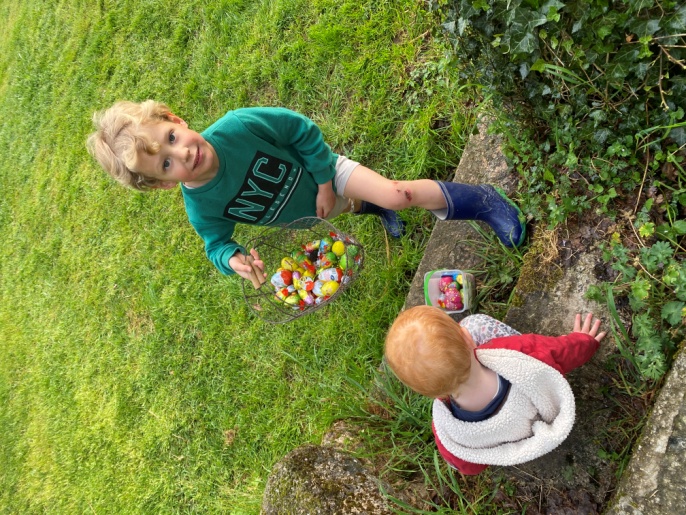 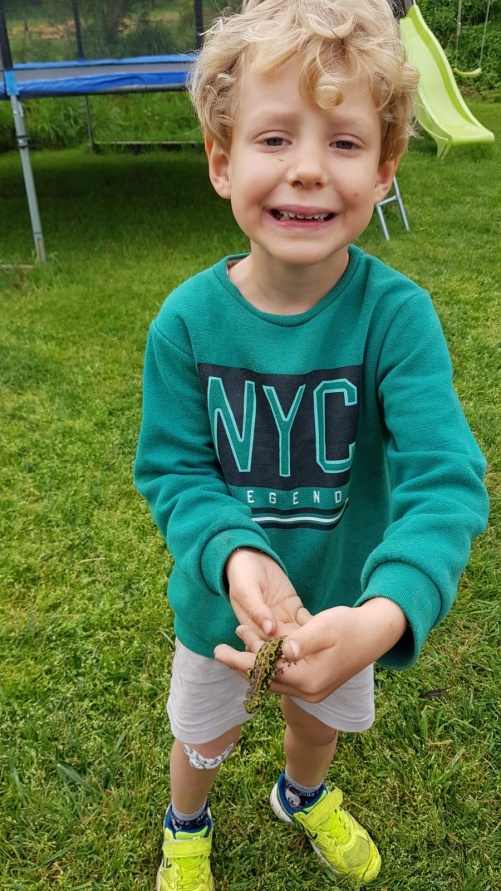 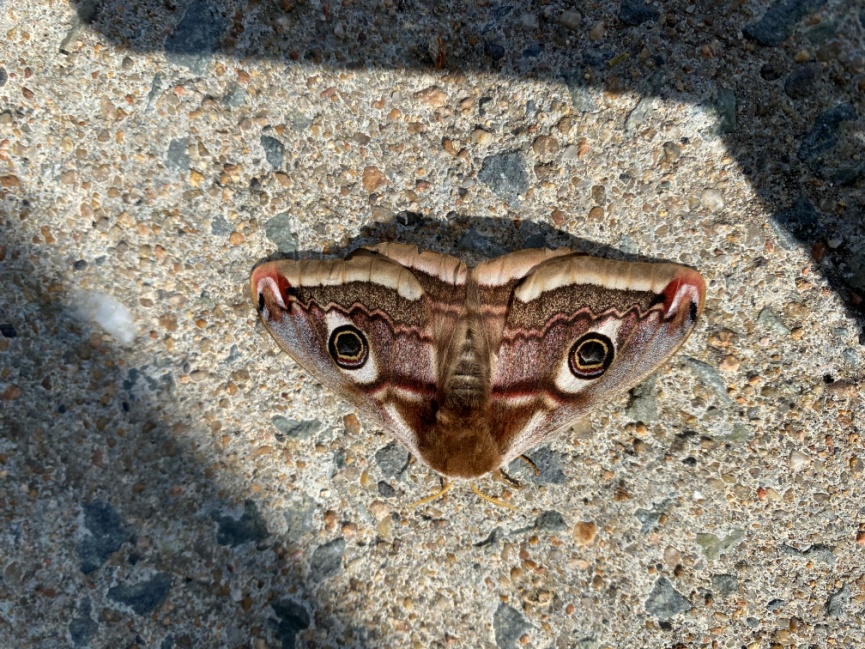 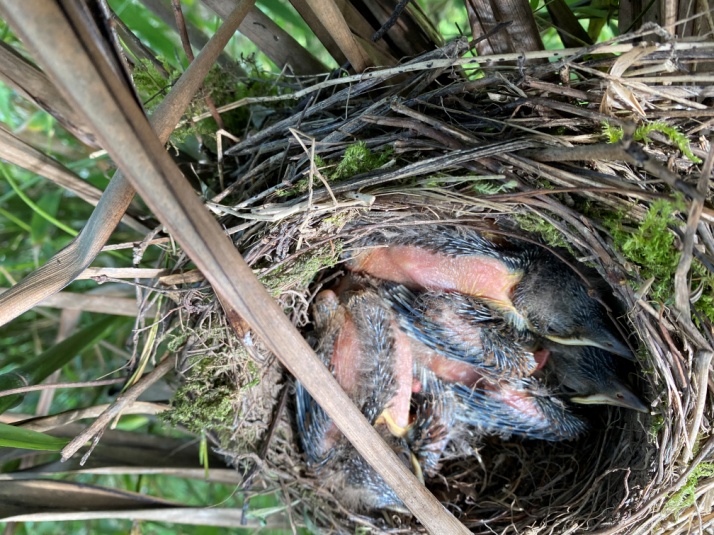 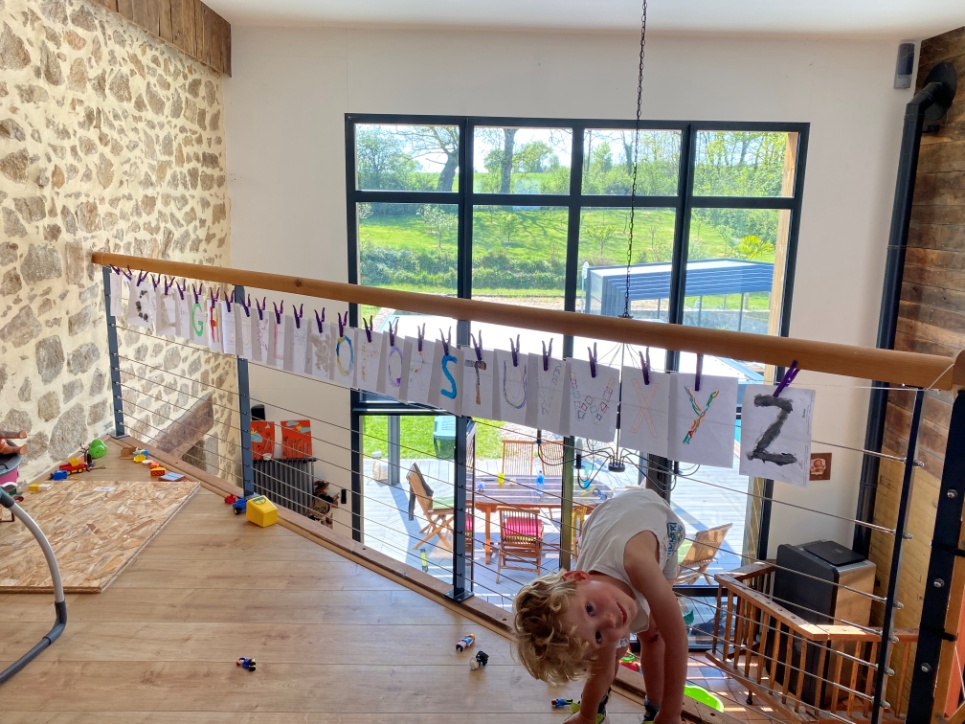 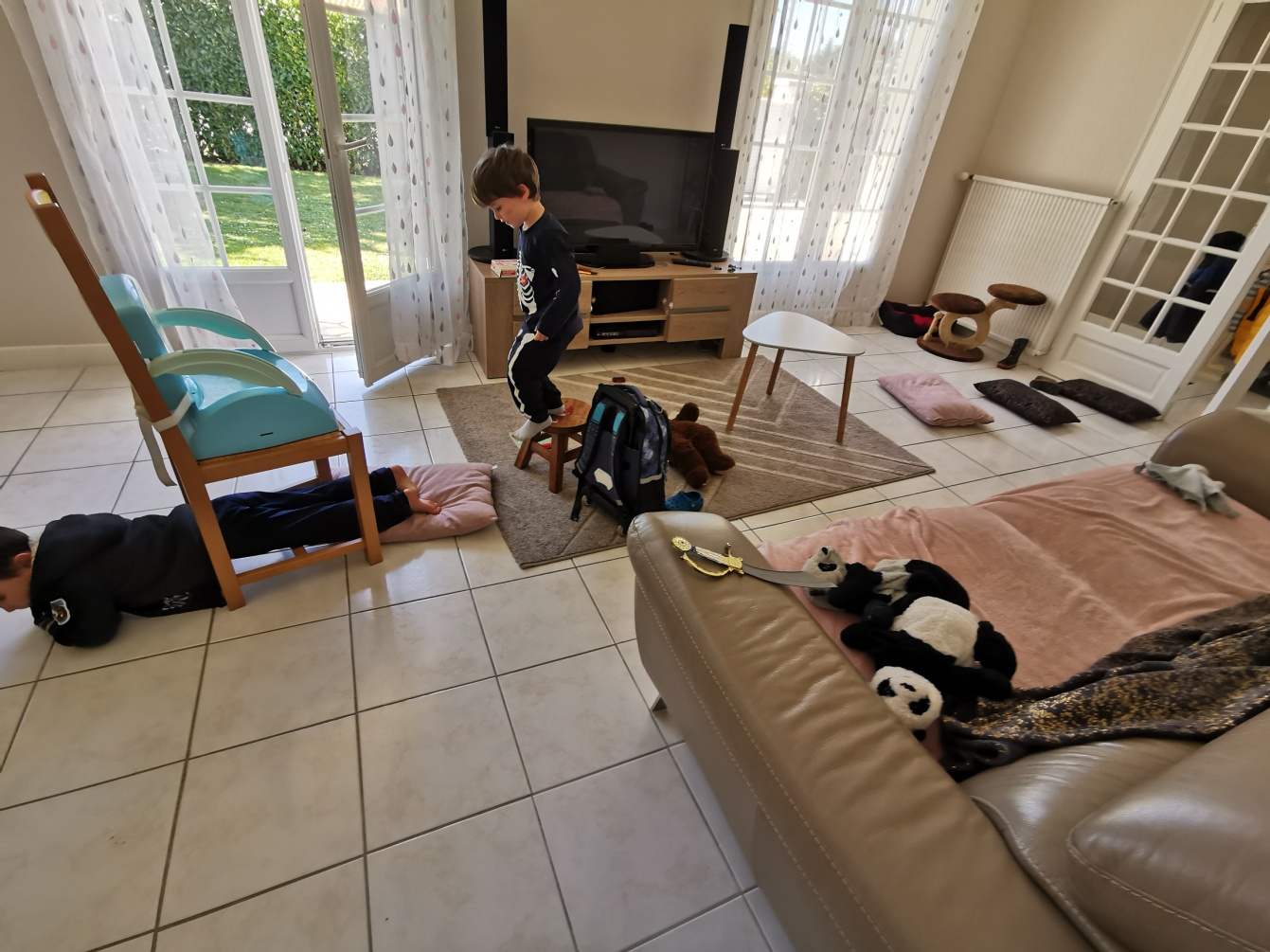 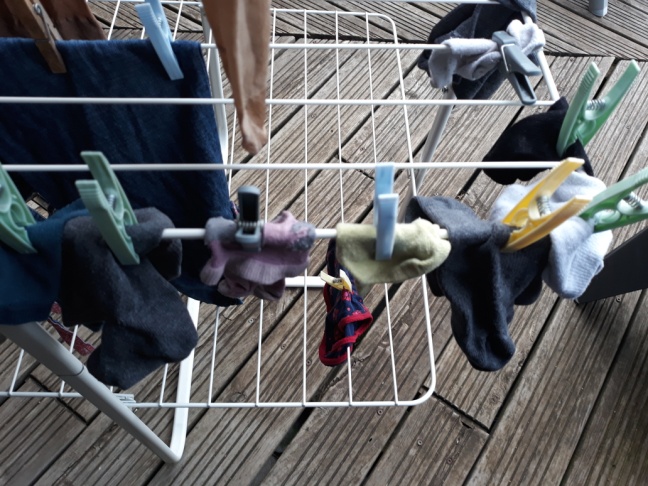 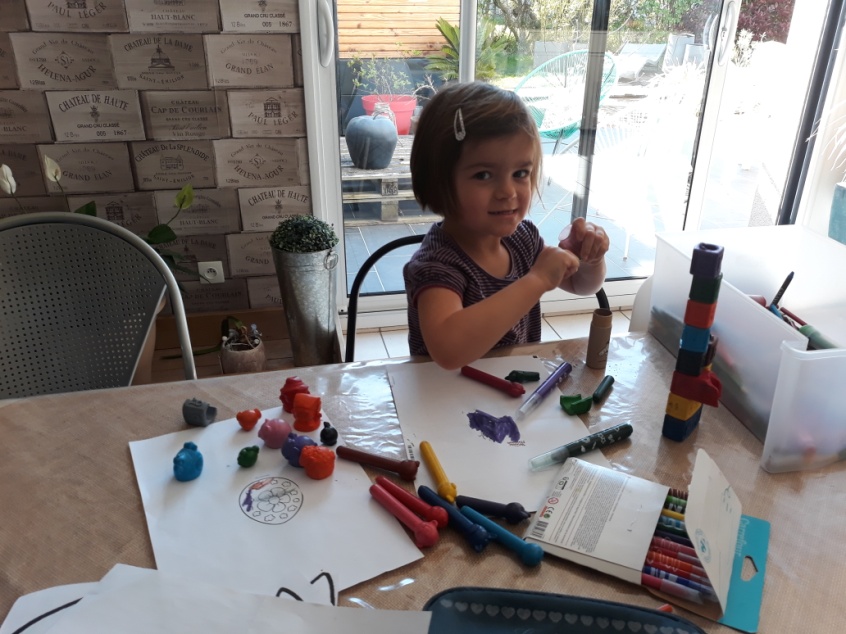 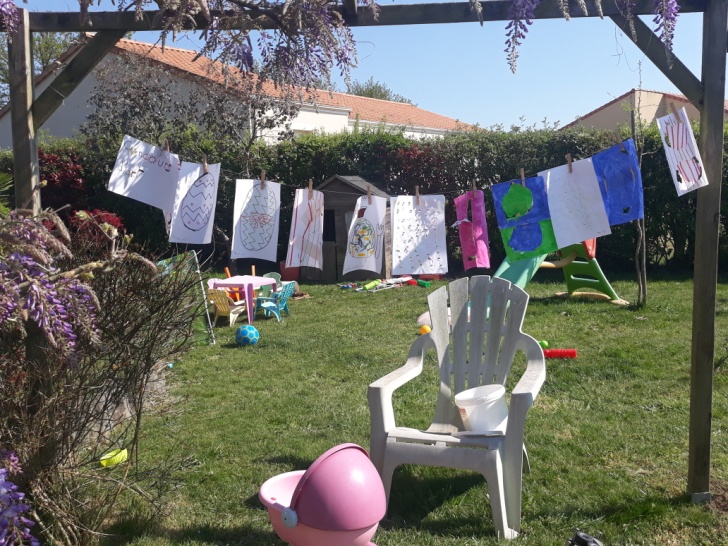 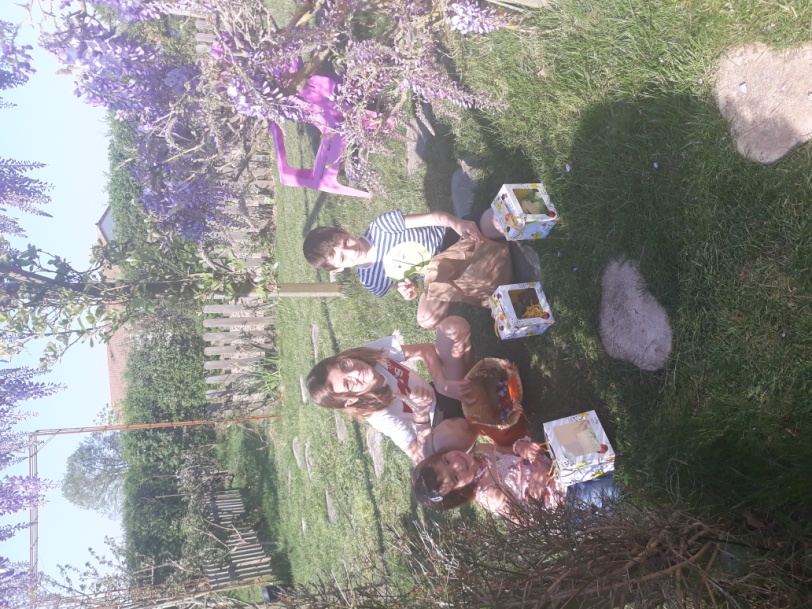 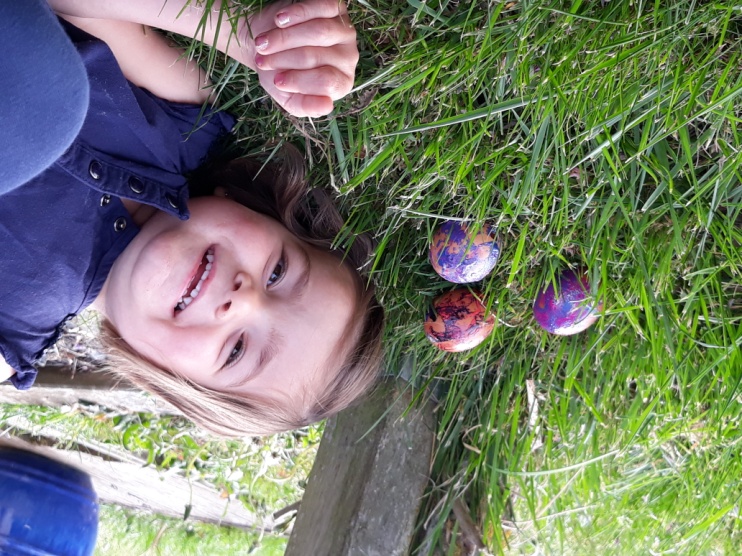 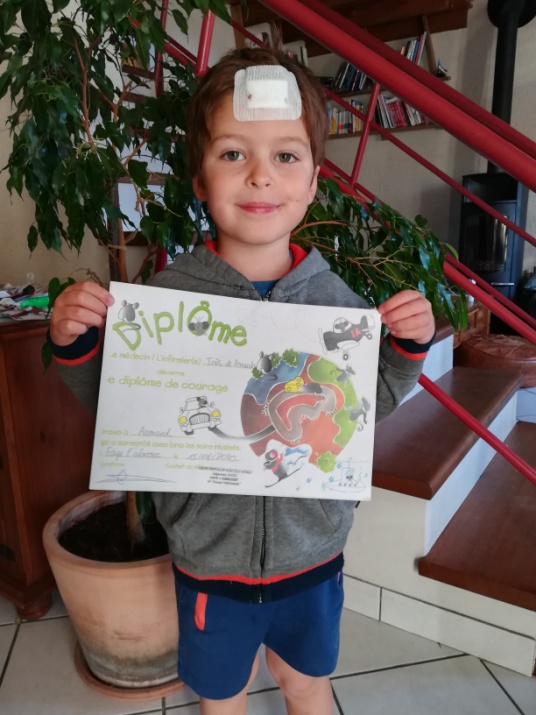 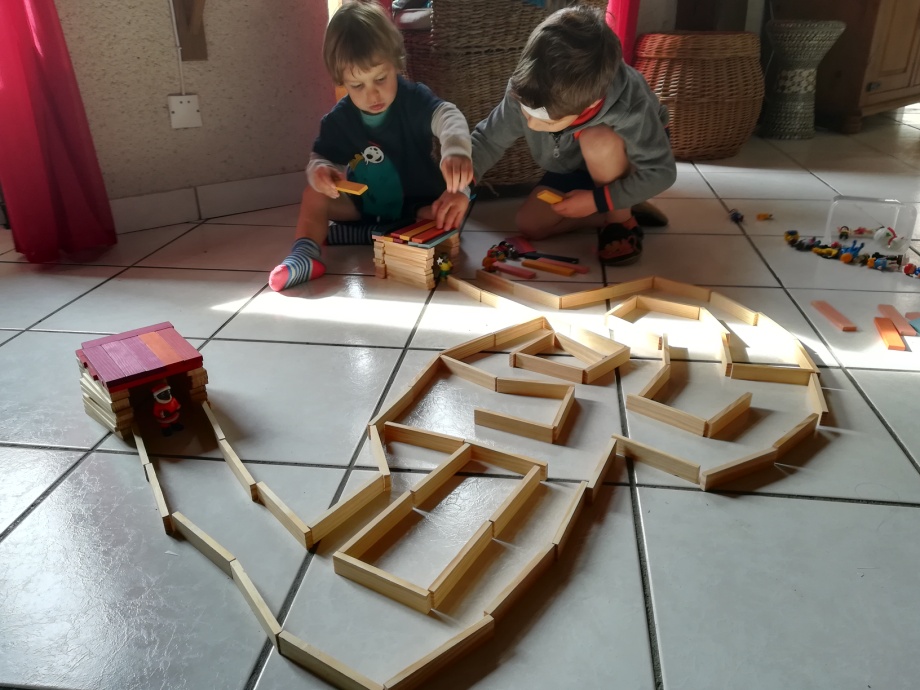 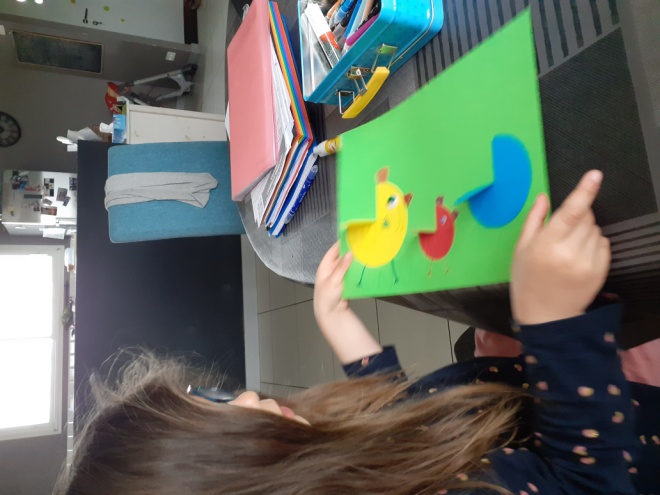 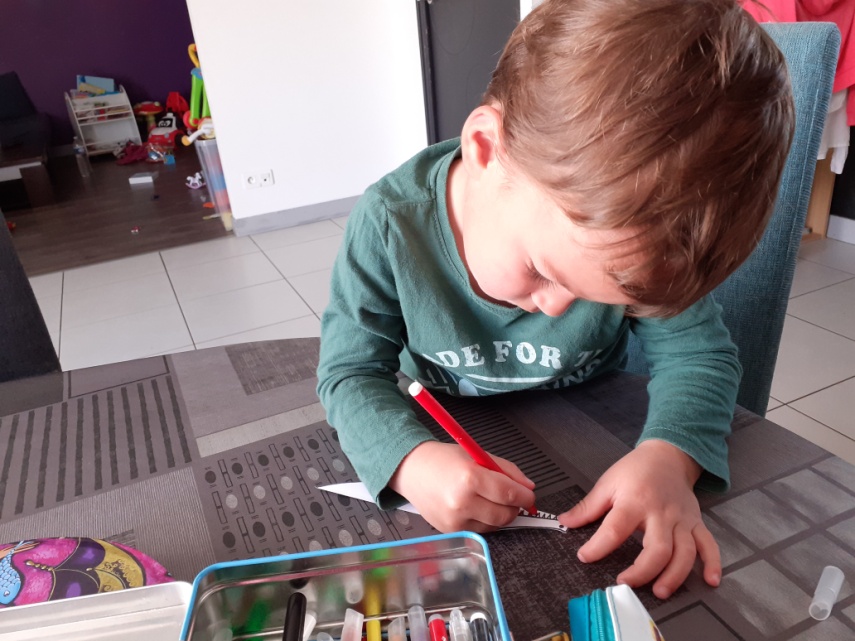 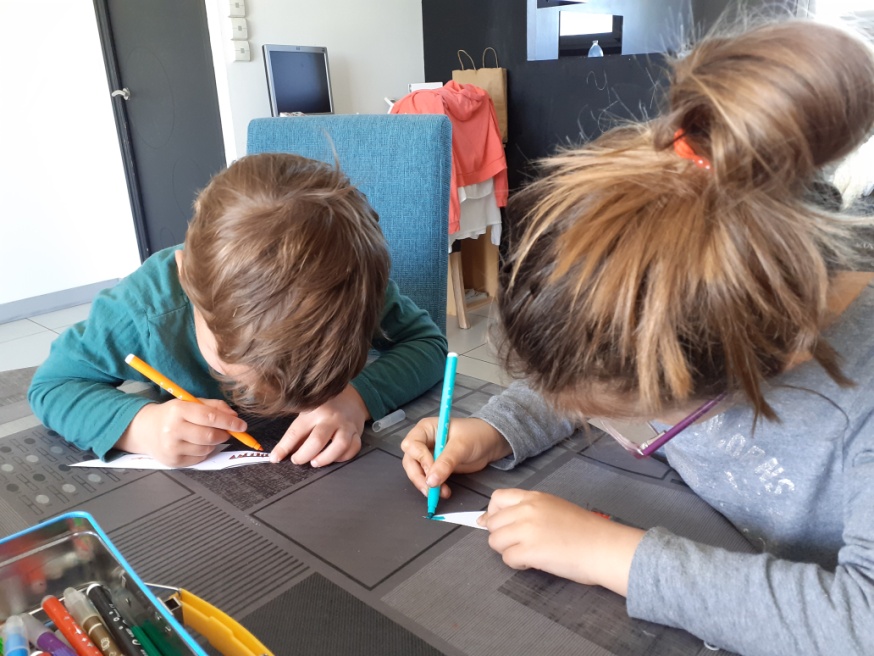 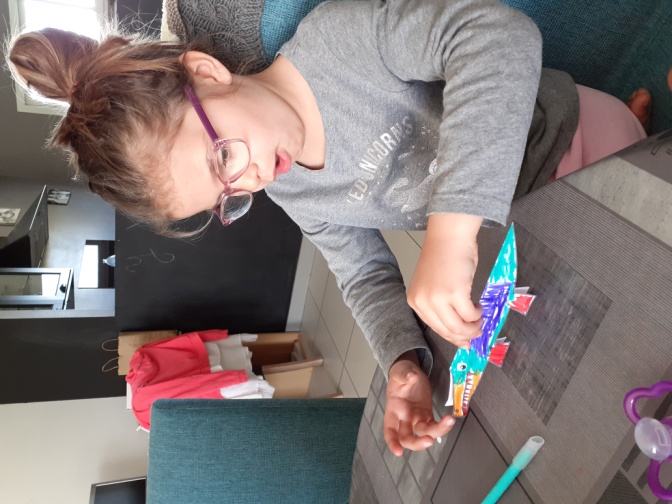 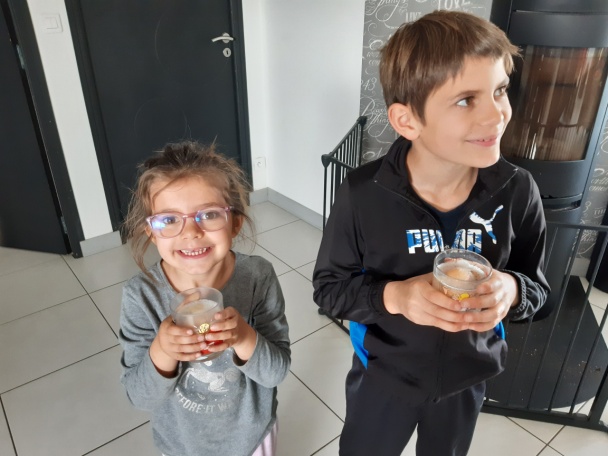 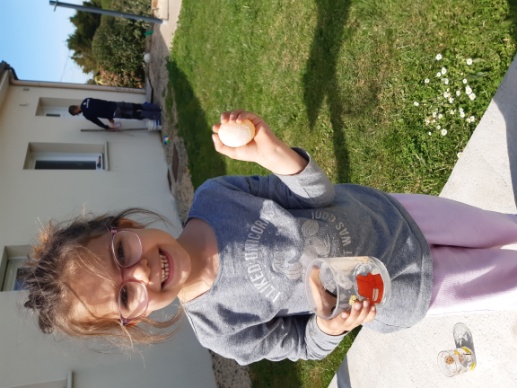 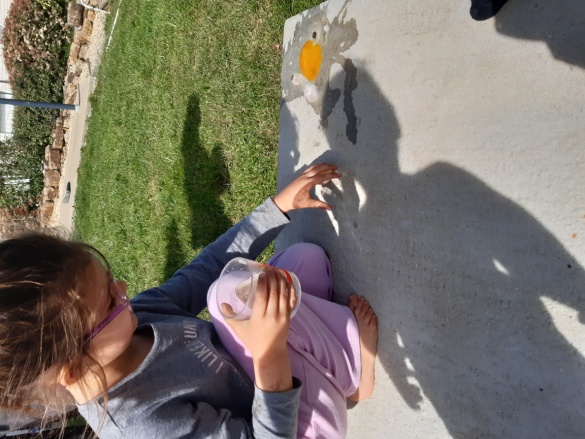 L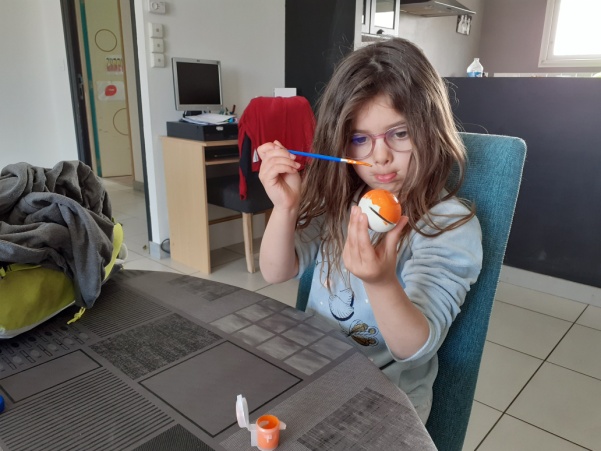 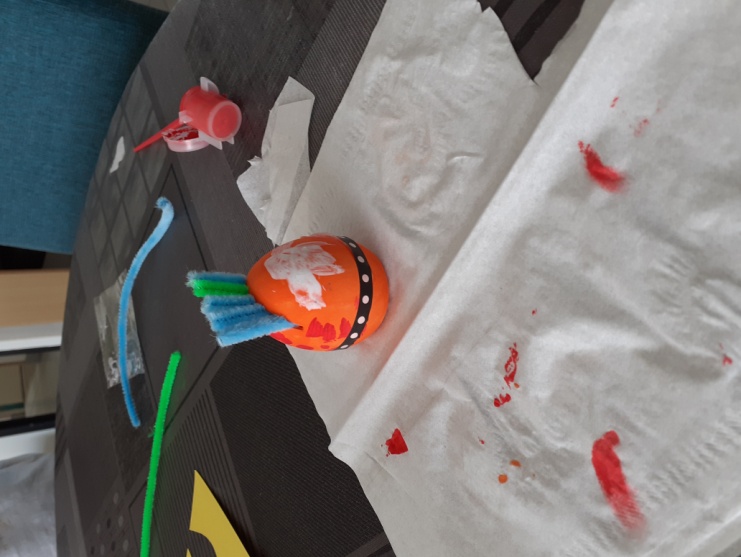 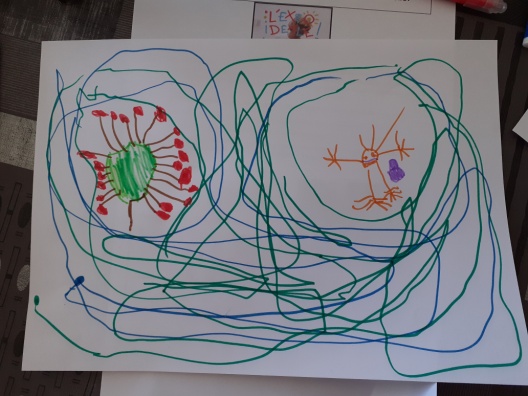 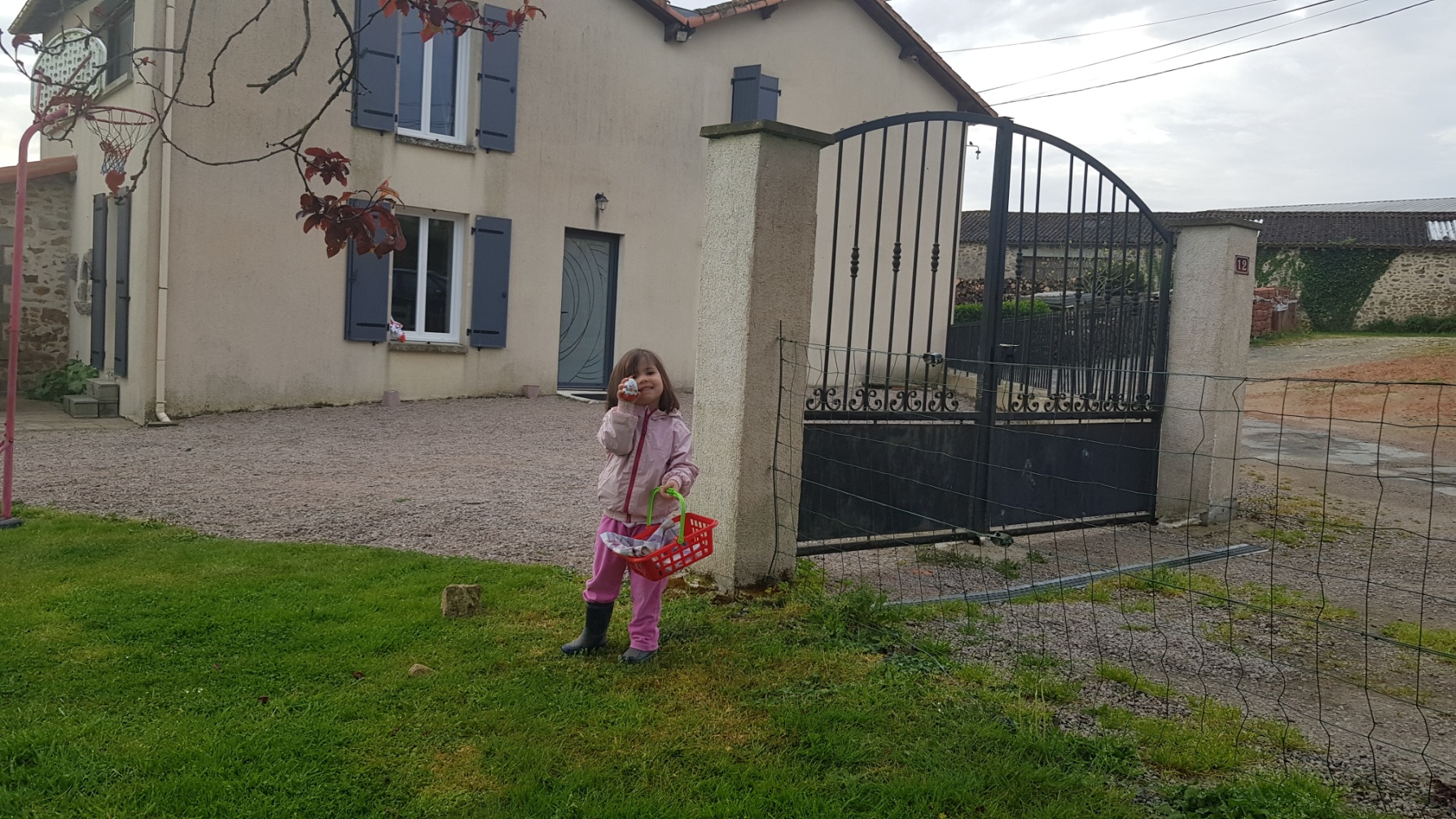 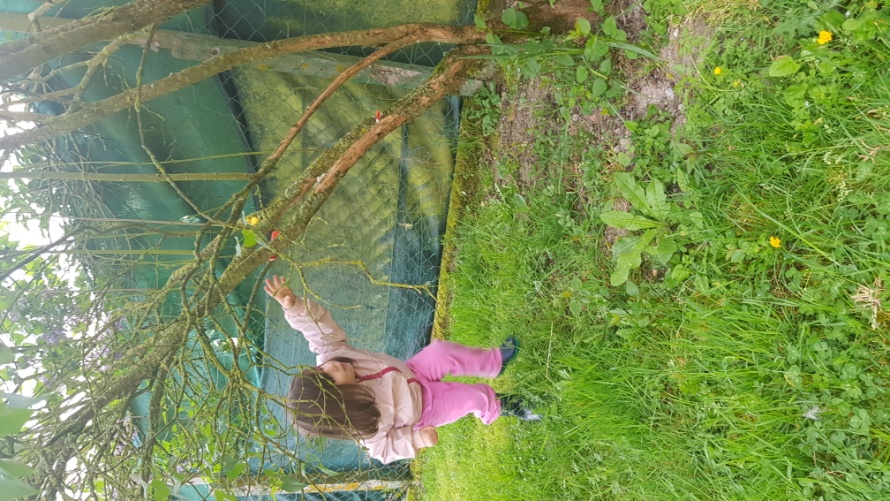 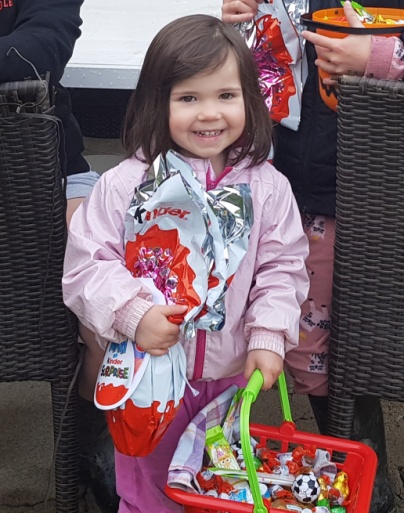 MANON a dit : « J ai adoré la chasse aux œufs ! »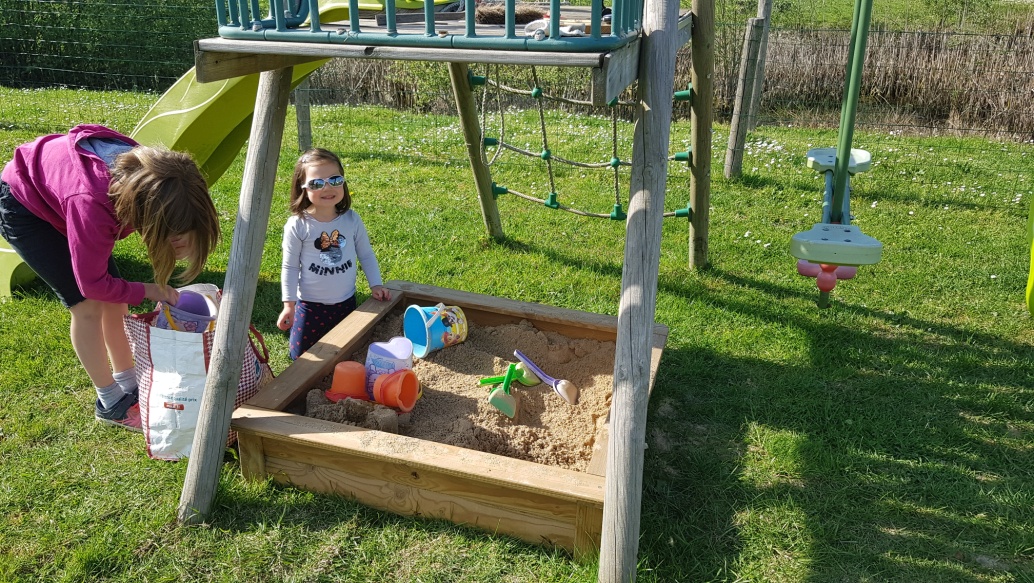 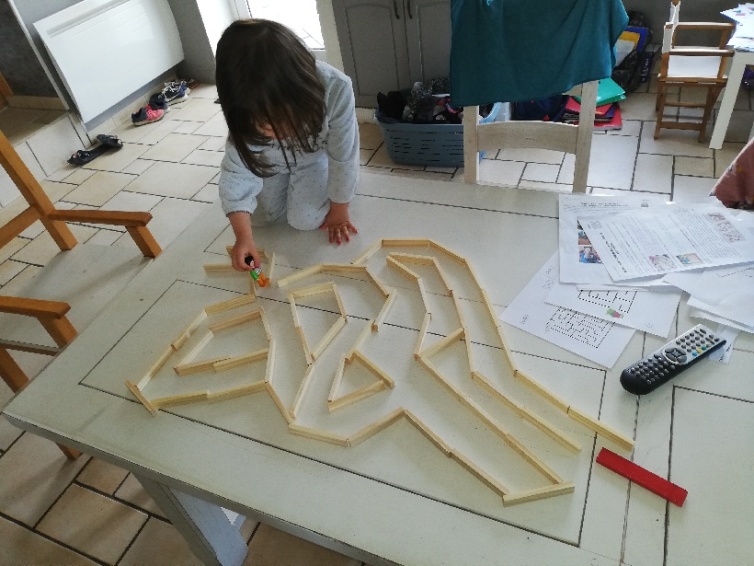 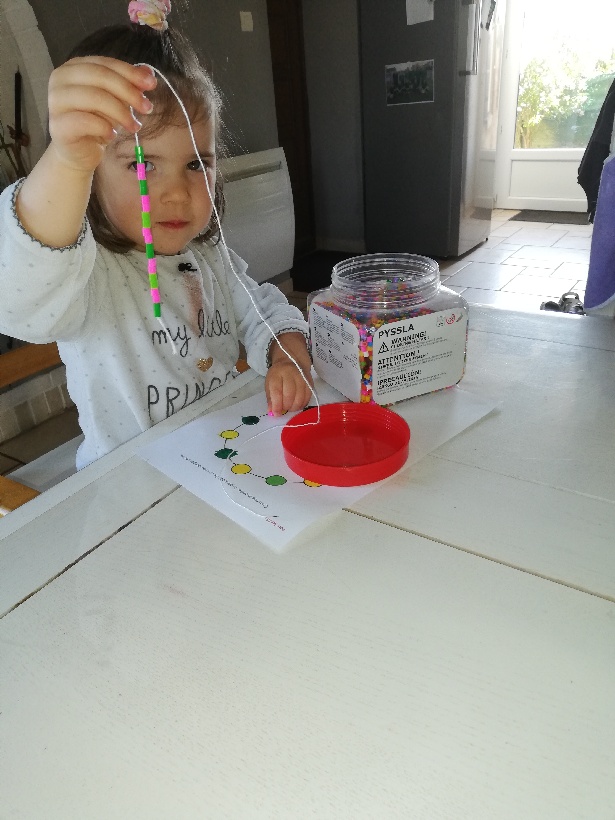 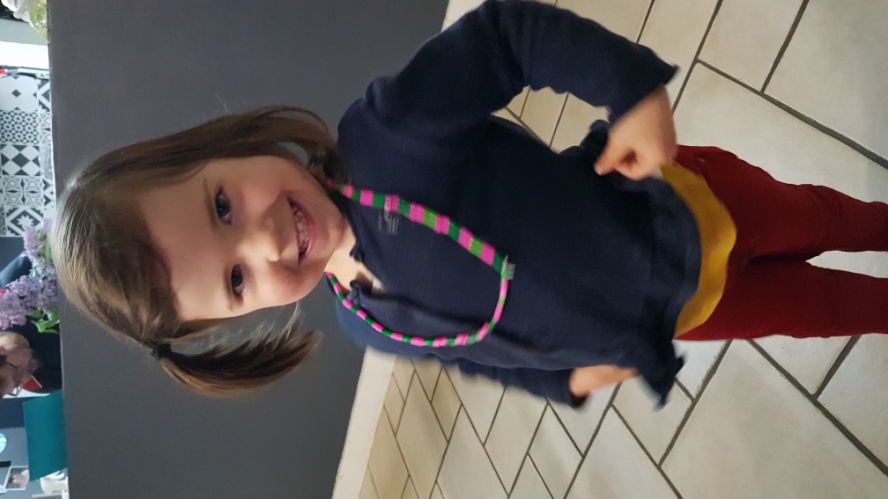 